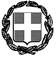 ΥΠΕΥΘΥΝΗ ΔΗΛΩΣΗαυτοπαραγωγού με εικονικό ενεργειακό συμψηφισμό(άρθρο 8 Ν.1599/1986)Η ακρίβεια των στοιχείων που υποβάλλονται με αυτή τη δήλωση μπορεί να ελεγχθεί με βάση το αρχείο άλλων υπηρεσιών (άρθρο 8,παρ. 4 Ν. 1599/1986)Ημερομηνία:      ../../20...Ο – Η Δηλών(Υπογραφή)ΠΡΟΣ(1):ΔΕΔΔΗΕ ΑΕΔΕΔΔΗΕ ΑΕΔΕΔΔΗΕ ΑΕΔΕΔΔΗΕ ΑΕΔΕΔΔΗΕ ΑΕΔΕΔΔΗΕ ΑΕΔΕΔΔΗΕ ΑΕΔΕΔΔΗΕ ΑΕΔΕΔΔΗΕ ΑΕΔΕΔΔΗΕ ΑΕΔΕΔΔΗΕ ΑΕΔΕΔΔΗΕ ΑΕΔΕΔΔΗΕ ΑΕΔΕΔΔΗΕ ΑΕΔΕΔΔΗΕ ΑΕΟ – Η Όνομα:Επώνυμο:Επώνυμο:Επώνυμο:Όνομα και Επώνυμο Πατέρα: Όνομα και Επώνυμο Πατέρα: Όνομα και Επώνυμο Πατέρα: Όνομα και Επώνυμο Πατέρα: Όνομα και Επώνυμο Μητέρας:Όνομα και Επώνυμο Μητέρας:Όνομα και Επώνυμο Μητέρας:Όνομα και Επώνυμο Μητέρας:Ημερομηνία γέννησης(2): Ημερομηνία γέννησης(2): Ημερομηνία γέννησης(2): Ημερομηνία γέννησης(2): Τόπος Γέννησης:Τόπος Γέννησης:Τόπος Γέννησης:Τόπος Γέννησης:Αριθμός Δελτίου Ταυτότητας:Αριθμός Δελτίου Ταυτότητας:Αριθμός Δελτίου Ταυτότητας:Αριθμός Δελτίου Ταυτότητας:Τηλ:Τηλ:Τόπος Κατοικίας:Τόπος Κατοικίας:Οδός:Αριθ:ΤΚ:Αρ. Τηλεομοιοτύπου (Fax):Αρ. Τηλεομοιοτύπου (Fax):Αρ. Τηλεομοιοτύπου (Fax):Δ/νση Ηλεκτρ. Ταχυδρομείου(Ε-mail):Δ/νση Ηλεκτρ. Ταχυδρομείου(Ε-mail):Με ατομική μου ευθύνη και γνωρίζοντας τις κυρώσεις (3), που προβλέπονται από της διατάξεις της παρ. 6 του άρθρου 22 του Ν. 1599/1986, δηλώνω ότι:1) Οι παροχές κατανάλωσης που επιθυμώ να ενταχθούν σε εικονικό ενεργειακό συμψηφισμό είναι αυτές που εμφανίζονται στον Πίνακα 2, που αποτελεί αναπόσπαστο μέρος της παρούσας, και πληρούν τις προϋποθέσεις ένταξης της νέας ΥΑ υπ’ αριθ. ΥΠΕΝ/ΔΑΠΕΕΚ/15084/382 (ΦΕΚ Β’ 759/5.3.2019). Τα στοιχεία του σταθμού παραγωγής δίδονται στον Πίνακα 1, που επίσης αποτελεί αναπόσπαστο τμήμα της παρούσας.  2) Οι προς συμψηφισμό παροχές του Πίνακα 2 καθώς και η παροχή του σταθμού παραγωγής του Πίνακα 1, είναι/θα είναι επ’ ονόματι μου, εκπροσωπούνται/θα εκπροσωπούνται από τον ίδιο Προμηθευτή, βρίσκονται στην ίδια Περιφερειακή Ενότητα και στο αυτό ηλεκτρικό σύστημα3) Οι δηλούμενες παροχές δεν υπεισέρχονται στη διενέργεια έτερου συμψηφισμού.4) Έχω εξοφλήσει τους εκδοθέντες λογαριασμούς ηλεκτρικής ενέργειας όλων των προς συμψηφισμό παροχών ή έχω ενταχθεί σε καθεστώς ρύθμισης οφειλών.5) Όλα τα στοιχεία που υποβάλλω με την αίτησή μου είναι αληθή.(1) Αναγράφεται από τον ενδιαφερόμενο πολίτη ή Αρχή ή η Υπηρεσία του δημόσιου τομέα, που απευθύνεται η αίτηση.(2) Αναγράφεται ολογράφως. (3) Όποιος εν γνώσει του δηλώνει ψευδή γεγονότα ή αρνείται ή αποκρύπτει τα αληθινά με έγγραφη υπεύθυνη δήλωση του άρθρου 8 τιμωρείται με φυλάκιση τουλάχιστον τριών μηνών. Εάν ο υπαίτιος αυτών των πράξεων σκόπευε να προσπορίσει στον εαυτόν του ή σε άλλον περιουσιακό όφελος βλάπτοντας τρίτον ή σκόπευε να βλάψει άλλον, τιμωρείται με κάθειρξη μέχρι 10 ετών.Πίνακας 1: Στοιχεία της εγκατάστασης του σταθμού παραγωγής Πίνακας 2: Στοιχεία των παροχών κατανάλωσης που υπεισέρχονται στον εικονικό ενεργειακό συμψηφισμόΜε ατομική μου ευθύνη και γνωρίζοντας τις κυρώσεις (3), που προβλέπονται από της διατάξεις της παρ. 6 του άρθρου 22 του Ν. 1599/1986, δηλώνω ότι:1) Οι παροχές κατανάλωσης που επιθυμώ να ενταχθούν σε εικονικό ενεργειακό συμψηφισμό είναι αυτές που εμφανίζονται στον Πίνακα 2, που αποτελεί αναπόσπαστο μέρος της παρούσας, και πληρούν τις προϋποθέσεις ένταξης της νέας ΥΑ υπ’ αριθ. ΥΠΕΝ/ΔΑΠΕΕΚ/15084/382 (ΦΕΚ Β’ 759/5.3.2019). Τα στοιχεία του σταθμού παραγωγής δίδονται στον Πίνακα 1, που επίσης αποτελεί αναπόσπαστο τμήμα της παρούσας.  2) Οι προς συμψηφισμό παροχές του Πίνακα 2 καθώς και η παροχή του σταθμού παραγωγής του Πίνακα 1, είναι/θα είναι επ’ ονόματι μου, εκπροσωπούνται/θα εκπροσωπούνται από τον ίδιο Προμηθευτή, βρίσκονται στην ίδια Περιφερειακή Ενότητα και στο αυτό ηλεκτρικό σύστημα3) Οι δηλούμενες παροχές δεν υπεισέρχονται στη διενέργεια έτερου συμψηφισμού.4) Έχω εξοφλήσει τους εκδοθέντες λογαριασμούς ηλεκτρικής ενέργειας όλων των προς συμψηφισμό παροχών ή έχω ενταχθεί σε καθεστώς ρύθμισης οφειλών.5) Όλα τα στοιχεία που υποβάλλω με την αίτησή μου είναι αληθή.(1) Αναγράφεται από τον ενδιαφερόμενο πολίτη ή Αρχή ή η Υπηρεσία του δημόσιου τομέα, που απευθύνεται η αίτηση.(2) Αναγράφεται ολογράφως. (3) Όποιος εν γνώσει του δηλώνει ψευδή γεγονότα ή αρνείται ή αποκρύπτει τα αληθινά με έγγραφη υπεύθυνη δήλωση του άρθρου 8 τιμωρείται με φυλάκιση τουλάχιστον τριών μηνών. Εάν ο υπαίτιος αυτών των πράξεων σκόπευε να προσπορίσει στον εαυτόν του ή σε άλλον περιουσιακό όφελος βλάπτοντας τρίτον ή σκόπευε να βλάψει άλλον, τιμωρείται με κάθειρξη μέχρι 10 ετών.Πίνακας 1: Στοιχεία της εγκατάστασης του σταθμού παραγωγής Πίνακας 2: Στοιχεία των παροχών κατανάλωσης που υπεισέρχονται στον εικονικό ενεργειακό συμψηφισμόΜε ατομική μου ευθύνη και γνωρίζοντας τις κυρώσεις (3), που προβλέπονται από της διατάξεις της παρ. 6 του άρθρου 22 του Ν. 1599/1986, δηλώνω ότι:1) Οι παροχές κατανάλωσης που επιθυμώ να ενταχθούν σε εικονικό ενεργειακό συμψηφισμό είναι αυτές που εμφανίζονται στον Πίνακα 2, που αποτελεί αναπόσπαστο μέρος της παρούσας, και πληρούν τις προϋποθέσεις ένταξης της νέας ΥΑ υπ’ αριθ. ΥΠΕΝ/ΔΑΠΕΕΚ/15084/382 (ΦΕΚ Β’ 759/5.3.2019). Τα στοιχεία του σταθμού παραγωγής δίδονται στον Πίνακα 1, που επίσης αποτελεί αναπόσπαστο τμήμα της παρούσας.  2) Οι προς συμψηφισμό παροχές του Πίνακα 2 καθώς και η παροχή του σταθμού παραγωγής του Πίνακα 1, είναι/θα είναι επ’ ονόματι μου, εκπροσωπούνται/θα εκπροσωπούνται από τον ίδιο Προμηθευτή, βρίσκονται στην ίδια Περιφερειακή Ενότητα και στο αυτό ηλεκτρικό σύστημα3) Οι δηλούμενες παροχές δεν υπεισέρχονται στη διενέργεια έτερου συμψηφισμού.4) Έχω εξοφλήσει τους εκδοθέντες λογαριασμούς ηλεκτρικής ενέργειας όλων των προς συμψηφισμό παροχών ή έχω ενταχθεί σε καθεστώς ρύθμισης οφειλών.5) Όλα τα στοιχεία που υποβάλλω με την αίτησή μου είναι αληθή.(1) Αναγράφεται από τον ενδιαφερόμενο πολίτη ή Αρχή ή η Υπηρεσία του δημόσιου τομέα, που απευθύνεται η αίτηση.(2) Αναγράφεται ολογράφως. (3) Όποιος εν γνώσει του δηλώνει ψευδή γεγονότα ή αρνείται ή αποκρύπτει τα αληθινά με έγγραφη υπεύθυνη δήλωση του άρθρου 8 τιμωρείται με φυλάκιση τουλάχιστον τριών μηνών. Εάν ο υπαίτιος αυτών των πράξεων σκόπευε να προσπορίσει στον εαυτόν του ή σε άλλον περιουσιακό όφελος βλάπτοντας τρίτον ή σκόπευε να βλάψει άλλον, τιμωρείται με κάθειρξη μέχρι 10 ετών.Πίνακας 1: Στοιχεία της εγκατάστασης του σταθμού παραγωγής Πίνακας 2: Στοιχεία των παροχών κατανάλωσης που υπεισέρχονται στον εικονικό ενεργειακό συμψηφισμόΜε ατομική μου ευθύνη και γνωρίζοντας τις κυρώσεις (3), που προβλέπονται από της διατάξεις της παρ. 6 του άρθρου 22 του Ν. 1599/1986, δηλώνω ότι:1) Οι παροχές κατανάλωσης που επιθυμώ να ενταχθούν σε εικονικό ενεργειακό συμψηφισμό είναι αυτές που εμφανίζονται στον Πίνακα 2, που αποτελεί αναπόσπαστο μέρος της παρούσας, και πληρούν τις προϋποθέσεις ένταξης της νέας ΥΑ υπ’ αριθ. ΥΠΕΝ/ΔΑΠΕΕΚ/15084/382 (ΦΕΚ Β’ 759/5.3.2019). Τα στοιχεία του σταθμού παραγωγής δίδονται στον Πίνακα 1, που επίσης αποτελεί αναπόσπαστο τμήμα της παρούσας.  2) Οι προς συμψηφισμό παροχές του Πίνακα 2 καθώς και η παροχή του σταθμού παραγωγής του Πίνακα 1, είναι/θα είναι επ’ ονόματι μου, εκπροσωπούνται/θα εκπροσωπούνται από τον ίδιο Προμηθευτή, βρίσκονται στην ίδια Περιφερειακή Ενότητα και στο αυτό ηλεκτρικό σύστημα3) Οι δηλούμενες παροχές δεν υπεισέρχονται στη διενέργεια έτερου συμψηφισμού.4) Έχω εξοφλήσει τους εκδοθέντες λογαριασμούς ηλεκτρικής ενέργειας όλων των προς συμψηφισμό παροχών ή έχω ενταχθεί σε καθεστώς ρύθμισης οφειλών.5) Όλα τα στοιχεία που υποβάλλω με την αίτησή μου είναι αληθή.(1) Αναγράφεται από τον ενδιαφερόμενο πολίτη ή Αρχή ή η Υπηρεσία του δημόσιου τομέα, που απευθύνεται η αίτηση.(2) Αναγράφεται ολογράφως. (3) Όποιος εν γνώσει του δηλώνει ψευδή γεγονότα ή αρνείται ή αποκρύπτει τα αληθινά με έγγραφη υπεύθυνη δήλωση του άρθρου 8 τιμωρείται με φυλάκιση τουλάχιστον τριών μηνών. Εάν ο υπαίτιος αυτών των πράξεων σκόπευε να προσπορίσει στον εαυτόν του ή σε άλλον περιουσιακό όφελος βλάπτοντας τρίτον ή σκόπευε να βλάψει άλλον, τιμωρείται με κάθειρξη μέχρι 10 ετών.Πίνακας 1: Στοιχεία της εγκατάστασης του σταθμού παραγωγής Πίνακας 2: Στοιχεία των παροχών κατανάλωσης που υπεισέρχονται στον εικονικό ενεργειακό συμψηφισμόΜε ατομική μου ευθύνη και γνωρίζοντας τις κυρώσεις (3), που προβλέπονται από της διατάξεις της παρ. 6 του άρθρου 22 του Ν. 1599/1986, δηλώνω ότι:1) Οι παροχές κατανάλωσης που επιθυμώ να ενταχθούν σε εικονικό ενεργειακό συμψηφισμό είναι αυτές που εμφανίζονται στον Πίνακα 2, που αποτελεί αναπόσπαστο μέρος της παρούσας, και πληρούν τις προϋποθέσεις ένταξης της νέας ΥΑ υπ’ αριθ. ΥΠΕΝ/ΔΑΠΕΕΚ/15084/382 (ΦΕΚ Β’ 759/5.3.2019). Τα στοιχεία του σταθμού παραγωγής δίδονται στον Πίνακα 1, που επίσης αποτελεί αναπόσπαστο τμήμα της παρούσας.  2) Οι προς συμψηφισμό παροχές του Πίνακα 2 καθώς και η παροχή του σταθμού παραγωγής του Πίνακα 1, είναι/θα είναι επ’ ονόματι μου, εκπροσωπούνται/θα εκπροσωπούνται από τον ίδιο Προμηθευτή, βρίσκονται στην ίδια Περιφερειακή Ενότητα και στο αυτό ηλεκτρικό σύστημα3) Οι δηλούμενες παροχές δεν υπεισέρχονται στη διενέργεια έτερου συμψηφισμού.4) Έχω εξοφλήσει τους εκδοθέντες λογαριασμούς ηλεκτρικής ενέργειας όλων των προς συμψηφισμό παροχών ή έχω ενταχθεί σε καθεστώς ρύθμισης οφειλών.5) Όλα τα στοιχεία που υποβάλλω με την αίτησή μου είναι αληθή.(1) Αναγράφεται από τον ενδιαφερόμενο πολίτη ή Αρχή ή η Υπηρεσία του δημόσιου τομέα, που απευθύνεται η αίτηση.(2) Αναγράφεται ολογράφως. (3) Όποιος εν γνώσει του δηλώνει ψευδή γεγονότα ή αρνείται ή αποκρύπτει τα αληθινά με έγγραφη υπεύθυνη δήλωση του άρθρου 8 τιμωρείται με φυλάκιση τουλάχιστον τριών μηνών. Εάν ο υπαίτιος αυτών των πράξεων σκόπευε να προσπορίσει στον εαυτόν του ή σε άλλον περιουσιακό όφελος βλάπτοντας τρίτον ή σκόπευε να βλάψει άλλον, τιμωρείται με κάθειρξη μέχρι 10 ετών.Πίνακας 1: Στοιχεία της εγκατάστασης του σταθμού παραγωγής Πίνακας 2: Στοιχεία των παροχών κατανάλωσης που υπεισέρχονται στον εικονικό ενεργειακό συμψηφισμόΜε ατομική μου ευθύνη και γνωρίζοντας τις κυρώσεις (3), που προβλέπονται από της διατάξεις της παρ. 6 του άρθρου 22 του Ν. 1599/1986, δηλώνω ότι:1) Οι παροχές κατανάλωσης που επιθυμώ να ενταχθούν σε εικονικό ενεργειακό συμψηφισμό είναι αυτές που εμφανίζονται στον Πίνακα 2, που αποτελεί αναπόσπαστο μέρος της παρούσας, και πληρούν τις προϋποθέσεις ένταξης της νέας ΥΑ υπ’ αριθ. ΥΠΕΝ/ΔΑΠΕΕΚ/15084/382 (ΦΕΚ Β’ 759/5.3.2019). Τα στοιχεία του σταθμού παραγωγής δίδονται στον Πίνακα 1, που επίσης αποτελεί αναπόσπαστο τμήμα της παρούσας.  2) Οι προς συμψηφισμό παροχές του Πίνακα 2 καθώς και η παροχή του σταθμού παραγωγής του Πίνακα 1, είναι/θα είναι επ’ ονόματι μου, εκπροσωπούνται/θα εκπροσωπούνται από τον ίδιο Προμηθευτή, βρίσκονται στην ίδια Περιφερειακή Ενότητα και στο αυτό ηλεκτρικό σύστημα3) Οι δηλούμενες παροχές δεν υπεισέρχονται στη διενέργεια έτερου συμψηφισμού.4) Έχω εξοφλήσει τους εκδοθέντες λογαριασμούς ηλεκτρικής ενέργειας όλων των προς συμψηφισμό παροχών ή έχω ενταχθεί σε καθεστώς ρύθμισης οφειλών.5) Όλα τα στοιχεία που υποβάλλω με την αίτησή μου είναι αληθή.(1) Αναγράφεται από τον ενδιαφερόμενο πολίτη ή Αρχή ή η Υπηρεσία του δημόσιου τομέα, που απευθύνεται η αίτηση.(2) Αναγράφεται ολογράφως. (3) Όποιος εν γνώσει του δηλώνει ψευδή γεγονότα ή αρνείται ή αποκρύπτει τα αληθινά με έγγραφη υπεύθυνη δήλωση του άρθρου 8 τιμωρείται με φυλάκιση τουλάχιστον τριών μηνών. Εάν ο υπαίτιος αυτών των πράξεων σκόπευε να προσπορίσει στον εαυτόν του ή σε άλλον περιουσιακό όφελος βλάπτοντας τρίτον ή σκόπευε να βλάψει άλλον, τιμωρείται με κάθειρξη μέχρι 10 ετών.Πίνακας 1: Στοιχεία της εγκατάστασης του σταθμού παραγωγής Πίνακας 2: Στοιχεία των παροχών κατανάλωσης που υπεισέρχονται στον εικονικό ενεργειακό συμψηφισμόΜε ατομική μου ευθύνη και γνωρίζοντας τις κυρώσεις (3), που προβλέπονται από της διατάξεις της παρ. 6 του άρθρου 22 του Ν. 1599/1986, δηλώνω ότι:1) Οι παροχές κατανάλωσης που επιθυμώ να ενταχθούν σε εικονικό ενεργειακό συμψηφισμό είναι αυτές που εμφανίζονται στον Πίνακα 2, που αποτελεί αναπόσπαστο μέρος της παρούσας, και πληρούν τις προϋποθέσεις ένταξης της νέας ΥΑ υπ’ αριθ. ΥΠΕΝ/ΔΑΠΕΕΚ/15084/382 (ΦΕΚ Β’ 759/5.3.2019). Τα στοιχεία του σταθμού παραγωγής δίδονται στον Πίνακα 1, που επίσης αποτελεί αναπόσπαστο τμήμα της παρούσας.  2) Οι προς συμψηφισμό παροχές του Πίνακα 2 καθώς και η παροχή του σταθμού παραγωγής του Πίνακα 1, είναι/θα είναι επ’ ονόματι μου, εκπροσωπούνται/θα εκπροσωπούνται από τον ίδιο Προμηθευτή, βρίσκονται στην ίδια Περιφερειακή Ενότητα και στο αυτό ηλεκτρικό σύστημα3) Οι δηλούμενες παροχές δεν υπεισέρχονται στη διενέργεια έτερου συμψηφισμού.4) Έχω εξοφλήσει τους εκδοθέντες λογαριασμούς ηλεκτρικής ενέργειας όλων των προς συμψηφισμό παροχών ή έχω ενταχθεί σε καθεστώς ρύθμισης οφειλών.5) Όλα τα στοιχεία που υποβάλλω με την αίτησή μου είναι αληθή.(1) Αναγράφεται από τον ενδιαφερόμενο πολίτη ή Αρχή ή η Υπηρεσία του δημόσιου τομέα, που απευθύνεται η αίτηση.(2) Αναγράφεται ολογράφως. (3) Όποιος εν γνώσει του δηλώνει ψευδή γεγονότα ή αρνείται ή αποκρύπτει τα αληθινά με έγγραφη υπεύθυνη δήλωση του άρθρου 8 τιμωρείται με φυλάκιση τουλάχιστον τριών μηνών. Εάν ο υπαίτιος αυτών των πράξεων σκόπευε να προσπορίσει στον εαυτόν του ή σε άλλον περιουσιακό όφελος βλάπτοντας τρίτον ή σκόπευε να βλάψει άλλον, τιμωρείται με κάθειρξη μέχρι 10 ετών.Πίνακας 1: Στοιχεία της εγκατάστασης του σταθμού παραγωγής Πίνακας 2: Στοιχεία των παροχών κατανάλωσης που υπεισέρχονται στον εικονικό ενεργειακό συμψηφισμόΜε ατομική μου ευθύνη και γνωρίζοντας τις κυρώσεις (3), που προβλέπονται από της διατάξεις της παρ. 6 του άρθρου 22 του Ν. 1599/1986, δηλώνω ότι:1) Οι παροχές κατανάλωσης που επιθυμώ να ενταχθούν σε εικονικό ενεργειακό συμψηφισμό είναι αυτές που εμφανίζονται στον Πίνακα 2, που αποτελεί αναπόσπαστο μέρος της παρούσας, και πληρούν τις προϋποθέσεις ένταξης της νέας ΥΑ υπ’ αριθ. ΥΠΕΝ/ΔΑΠΕΕΚ/15084/382 (ΦΕΚ Β’ 759/5.3.2019). Τα στοιχεία του σταθμού παραγωγής δίδονται στον Πίνακα 1, που επίσης αποτελεί αναπόσπαστο τμήμα της παρούσας.  2) Οι προς συμψηφισμό παροχές του Πίνακα 2 καθώς και η παροχή του σταθμού παραγωγής του Πίνακα 1, είναι/θα είναι επ’ ονόματι μου, εκπροσωπούνται/θα εκπροσωπούνται από τον ίδιο Προμηθευτή, βρίσκονται στην ίδια Περιφερειακή Ενότητα και στο αυτό ηλεκτρικό σύστημα3) Οι δηλούμενες παροχές δεν υπεισέρχονται στη διενέργεια έτερου συμψηφισμού.4) Έχω εξοφλήσει τους εκδοθέντες λογαριασμούς ηλεκτρικής ενέργειας όλων των προς συμψηφισμό παροχών ή έχω ενταχθεί σε καθεστώς ρύθμισης οφειλών.5) Όλα τα στοιχεία που υποβάλλω με την αίτησή μου είναι αληθή.(1) Αναγράφεται από τον ενδιαφερόμενο πολίτη ή Αρχή ή η Υπηρεσία του δημόσιου τομέα, που απευθύνεται η αίτηση.(2) Αναγράφεται ολογράφως. (3) Όποιος εν γνώσει του δηλώνει ψευδή γεγονότα ή αρνείται ή αποκρύπτει τα αληθινά με έγγραφη υπεύθυνη δήλωση του άρθρου 8 τιμωρείται με φυλάκιση τουλάχιστον τριών μηνών. Εάν ο υπαίτιος αυτών των πράξεων σκόπευε να προσπορίσει στον εαυτόν του ή σε άλλον περιουσιακό όφελος βλάπτοντας τρίτον ή σκόπευε να βλάψει άλλον, τιμωρείται με κάθειρξη μέχρι 10 ετών.Πίνακας 1: Στοιχεία της εγκατάστασης του σταθμού παραγωγής Πίνακας 2: Στοιχεία των παροχών κατανάλωσης που υπεισέρχονται στον εικονικό ενεργειακό συμψηφισμόΜε ατομική μου ευθύνη και γνωρίζοντας τις κυρώσεις (3), που προβλέπονται από της διατάξεις της παρ. 6 του άρθρου 22 του Ν. 1599/1986, δηλώνω ότι:1) Οι παροχές κατανάλωσης που επιθυμώ να ενταχθούν σε εικονικό ενεργειακό συμψηφισμό είναι αυτές που εμφανίζονται στον Πίνακα 2, που αποτελεί αναπόσπαστο μέρος της παρούσας, και πληρούν τις προϋποθέσεις ένταξης της νέας ΥΑ υπ’ αριθ. ΥΠΕΝ/ΔΑΠΕΕΚ/15084/382 (ΦΕΚ Β’ 759/5.3.2019). Τα στοιχεία του σταθμού παραγωγής δίδονται στον Πίνακα 1, που επίσης αποτελεί αναπόσπαστο τμήμα της παρούσας.  2) Οι προς συμψηφισμό παροχές του Πίνακα 2 καθώς και η παροχή του σταθμού παραγωγής του Πίνακα 1, είναι/θα είναι επ’ ονόματι μου, εκπροσωπούνται/θα εκπροσωπούνται από τον ίδιο Προμηθευτή, βρίσκονται στην ίδια Περιφερειακή Ενότητα και στο αυτό ηλεκτρικό σύστημα3) Οι δηλούμενες παροχές δεν υπεισέρχονται στη διενέργεια έτερου συμψηφισμού.4) Έχω εξοφλήσει τους εκδοθέντες λογαριασμούς ηλεκτρικής ενέργειας όλων των προς συμψηφισμό παροχών ή έχω ενταχθεί σε καθεστώς ρύθμισης οφειλών.5) Όλα τα στοιχεία που υποβάλλω με την αίτησή μου είναι αληθή.(1) Αναγράφεται από τον ενδιαφερόμενο πολίτη ή Αρχή ή η Υπηρεσία του δημόσιου τομέα, που απευθύνεται η αίτηση.(2) Αναγράφεται ολογράφως. (3) Όποιος εν γνώσει του δηλώνει ψευδή γεγονότα ή αρνείται ή αποκρύπτει τα αληθινά με έγγραφη υπεύθυνη δήλωση του άρθρου 8 τιμωρείται με φυλάκιση τουλάχιστον τριών μηνών. Εάν ο υπαίτιος αυτών των πράξεων σκόπευε να προσπορίσει στον εαυτόν του ή σε άλλον περιουσιακό όφελος βλάπτοντας τρίτον ή σκόπευε να βλάψει άλλον, τιμωρείται με κάθειρξη μέχρι 10 ετών.Πίνακας 1: Στοιχεία της εγκατάστασης του σταθμού παραγωγής Πίνακας 2: Στοιχεία των παροχών κατανάλωσης που υπεισέρχονται στον εικονικό ενεργειακό συμψηφισμόΜε ατομική μου ευθύνη και γνωρίζοντας τις κυρώσεις (3), που προβλέπονται από της διατάξεις της παρ. 6 του άρθρου 22 του Ν. 1599/1986, δηλώνω ότι:1) Οι παροχές κατανάλωσης που επιθυμώ να ενταχθούν σε εικονικό ενεργειακό συμψηφισμό είναι αυτές που εμφανίζονται στον Πίνακα 2, που αποτελεί αναπόσπαστο μέρος της παρούσας, και πληρούν τις προϋποθέσεις ένταξης της νέας ΥΑ υπ’ αριθ. ΥΠΕΝ/ΔΑΠΕΕΚ/15084/382 (ΦΕΚ Β’ 759/5.3.2019). Τα στοιχεία του σταθμού παραγωγής δίδονται στον Πίνακα 1, που επίσης αποτελεί αναπόσπαστο τμήμα της παρούσας.  2) Οι προς συμψηφισμό παροχές του Πίνακα 2 καθώς και η παροχή του σταθμού παραγωγής του Πίνακα 1, είναι/θα είναι επ’ ονόματι μου, εκπροσωπούνται/θα εκπροσωπούνται από τον ίδιο Προμηθευτή, βρίσκονται στην ίδια Περιφερειακή Ενότητα και στο αυτό ηλεκτρικό σύστημα3) Οι δηλούμενες παροχές δεν υπεισέρχονται στη διενέργεια έτερου συμψηφισμού.4) Έχω εξοφλήσει τους εκδοθέντες λογαριασμούς ηλεκτρικής ενέργειας όλων των προς συμψηφισμό παροχών ή έχω ενταχθεί σε καθεστώς ρύθμισης οφειλών.5) Όλα τα στοιχεία που υποβάλλω με την αίτησή μου είναι αληθή.(1) Αναγράφεται από τον ενδιαφερόμενο πολίτη ή Αρχή ή η Υπηρεσία του δημόσιου τομέα, που απευθύνεται η αίτηση.(2) Αναγράφεται ολογράφως. (3) Όποιος εν γνώσει του δηλώνει ψευδή γεγονότα ή αρνείται ή αποκρύπτει τα αληθινά με έγγραφη υπεύθυνη δήλωση του άρθρου 8 τιμωρείται με φυλάκιση τουλάχιστον τριών μηνών. Εάν ο υπαίτιος αυτών των πράξεων σκόπευε να προσπορίσει στον εαυτόν του ή σε άλλον περιουσιακό όφελος βλάπτοντας τρίτον ή σκόπευε να βλάψει άλλον, τιμωρείται με κάθειρξη μέχρι 10 ετών.Πίνακας 1: Στοιχεία της εγκατάστασης του σταθμού παραγωγής Πίνακας 2: Στοιχεία των παροχών κατανάλωσης που υπεισέρχονται στον εικονικό ενεργειακό συμψηφισμόΜε ατομική μου ευθύνη και γνωρίζοντας τις κυρώσεις (3), που προβλέπονται από της διατάξεις της παρ. 6 του άρθρου 22 του Ν. 1599/1986, δηλώνω ότι:1) Οι παροχές κατανάλωσης που επιθυμώ να ενταχθούν σε εικονικό ενεργειακό συμψηφισμό είναι αυτές που εμφανίζονται στον Πίνακα 2, που αποτελεί αναπόσπαστο μέρος της παρούσας, και πληρούν τις προϋποθέσεις ένταξης της νέας ΥΑ υπ’ αριθ. ΥΠΕΝ/ΔΑΠΕΕΚ/15084/382 (ΦΕΚ Β’ 759/5.3.2019). Τα στοιχεία του σταθμού παραγωγής δίδονται στον Πίνακα 1, που επίσης αποτελεί αναπόσπαστο τμήμα της παρούσας.  2) Οι προς συμψηφισμό παροχές του Πίνακα 2 καθώς και η παροχή του σταθμού παραγωγής του Πίνακα 1, είναι/θα είναι επ’ ονόματι μου, εκπροσωπούνται/θα εκπροσωπούνται από τον ίδιο Προμηθευτή, βρίσκονται στην ίδια Περιφερειακή Ενότητα και στο αυτό ηλεκτρικό σύστημα3) Οι δηλούμενες παροχές δεν υπεισέρχονται στη διενέργεια έτερου συμψηφισμού.4) Έχω εξοφλήσει τους εκδοθέντες λογαριασμούς ηλεκτρικής ενέργειας όλων των προς συμψηφισμό παροχών ή έχω ενταχθεί σε καθεστώς ρύθμισης οφειλών.5) Όλα τα στοιχεία που υποβάλλω με την αίτησή μου είναι αληθή.(1) Αναγράφεται από τον ενδιαφερόμενο πολίτη ή Αρχή ή η Υπηρεσία του δημόσιου τομέα, που απευθύνεται η αίτηση.(2) Αναγράφεται ολογράφως. (3) Όποιος εν γνώσει του δηλώνει ψευδή γεγονότα ή αρνείται ή αποκρύπτει τα αληθινά με έγγραφη υπεύθυνη δήλωση του άρθρου 8 τιμωρείται με φυλάκιση τουλάχιστον τριών μηνών. Εάν ο υπαίτιος αυτών των πράξεων σκόπευε να προσπορίσει στον εαυτόν του ή σε άλλον περιουσιακό όφελος βλάπτοντας τρίτον ή σκόπευε να βλάψει άλλον, τιμωρείται με κάθειρξη μέχρι 10 ετών.Πίνακας 1: Στοιχεία της εγκατάστασης του σταθμού παραγωγής Πίνακας 2: Στοιχεία των παροχών κατανάλωσης που υπεισέρχονται στον εικονικό ενεργειακό συμψηφισμόΜε ατομική μου ευθύνη και γνωρίζοντας τις κυρώσεις (3), που προβλέπονται από της διατάξεις της παρ. 6 του άρθρου 22 του Ν. 1599/1986, δηλώνω ότι:1) Οι παροχές κατανάλωσης που επιθυμώ να ενταχθούν σε εικονικό ενεργειακό συμψηφισμό είναι αυτές που εμφανίζονται στον Πίνακα 2, που αποτελεί αναπόσπαστο μέρος της παρούσας, και πληρούν τις προϋποθέσεις ένταξης της νέας ΥΑ υπ’ αριθ. ΥΠΕΝ/ΔΑΠΕΕΚ/15084/382 (ΦΕΚ Β’ 759/5.3.2019). Τα στοιχεία του σταθμού παραγωγής δίδονται στον Πίνακα 1, που επίσης αποτελεί αναπόσπαστο τμήμα της παρούσας.  2) Οι προς συμψηφισμό παροχές του Πίνακα 2 καθώς και η παροχή του σταθμού παραγωγής του Πίνακα 1, είναι/θα είναι επ’ ονόματι μου, εκπροσωπούνται/θα εκπροσωπούνται από τον ίδιο Προμηθευτή, βρίσκονται στην ίδια Περιφερειακή Ενότητα και στο αυτό ηλεκτρικό σύστημα3) Οι δηλούμενες παροχές δεν υπεισέρχονται στη διενέργεια έτερου συμψηφισμού.4) Έχω εξοφλήσει τους εκδοθέντες λογαριασμούς ηλεκτρικής ενέργειας όλων των προς συμψηφισμό παροχών ή έχω ενταχθεί σε καθεστώς ρύθμισης οφειλών.5) Όλα τα στοιχεία που υποβάλλω με την αίτησή μου είναι αληθή.(1) Αναγράφεται από τον ενδιαφερόμενο πολίτη ή Αρχή ή η Υπηρεσία του δημόσιου τομέα, που απευθύνεται η αίτηση.(2) Αναγράφεται ολογράφως. (3) Όποιος εν γνώσει του δηλώνει ψευδή γεγονότα ή αρνείται ή αποκρύπτει τα αληθινά με έγγραφη υπεύθυνη δήλωση του άρθρου 8 τιμωρείται με φυλάκιση τουλάχιστον τριών μηνών. Εάν ο υπαίτιος αυτών των πράξεων σκόπευε να προσπορίσει στον εαυτόν του ή σε άλλον περιουσιακό όφελος βλάπτοντας τρίτον ή σκόπευε να βλάψει άλλον, τιμωρείται με κάθειρξη μέχρι 10 ετών.Πίνακας 1: Στοιχεία της εγκατάστασης του σταθμού παραγωγής Πίνακας 2: Στοιχεία των παροχών κατανάλωσης που υπεισέρχονται στον εικονικό ενεργειακό συμψηφισμόΜε ατομική μου ευθύνη και γνωρίζοντας τις κυρώσεις (3), που προβλέπονται από της διατάξεις της παρ. 6 του άρθρου 22 του Ν. 1599/1986, δηλώνω ότι:1) Οι παροχές κατανάλωσης που επιθυμώ να ενταχθούν σε εικονικό ενεργειακό συμψηφισμό είναι αυτές που εμφανίζονται στον Πίνακα 2, που αποτελεί αναπόσπαστο μέρος της παρούσας, και πληρούν τις προϋποθέσεις ένταξης της νέας ΥΑ υπ’ αριθ. ΥΠΕΝ/ΔΑΠΕΕΚ/15084/382 (ΦΕΚ Β’ 759/5.3.2019). Τα στοιχεία του σταθμού παραγωγής δίδονται στον Πίνακα 1, που επίσης αποτελεί αναπόσπαστο τμήμα της παρούσας.  2) Οι προς συμψηφισμό παροχές του Πίνακα 2 καθώς και η παροχή του σταθμού παραγωγής του Πίνακα 1, είναι/θα είναι επ’ ονόματι μου, εκπροσωπούνται/θα εκπροσωπούνται από τον ίδιο Προμηθευτή, βρίσκονται στην ίδια Περιφερειακή Ενότητα και στο αυτό ηλεκτρικό σύστημα3) Οι δηλούμενες παροχές δεν υπεισέρχονται στη διενέργεια έτερου συμψηφισμού.4) Έχω εξοφλήσει τους εκδοθέντες λογαριασμούς ηλεκτρικής ενέργειας όλων των προς συμψηφισμό παροχών ή έχω ενταχθεί σε καθεστώς ρύθμισης οφειλών.5) Όλα τα στοιχεία που υποβάλλω με την αίτησή μου είναι αληθή.(1) Αναγράφεται από τον ενδιαφερόμενο πολίτη ή Αρχή ή η Υπηρεσία του δημόσιου τομέα, που απευθύνεται η αίτηση.(2) Αναγράφεται ολογράφως. (3) Όποιος εν γνώσει του δηλώνει ψευδή γεγονότα ή αρνείται ή αποκρύπτει τα αληθινά με έγγραφη υπεύθυνη δήλωση του άρθρου 8 τιμωρείται με φυλάκιση τουλάχιστον τριών μηνών. Εάν ο υπαίτιος αυτών των πράξεων σκόπευε να προσπορίσει στον εαυτόν του ή σε άλλον περιουσιακό όφελος βλάπτοντας τρίτον ή σκόπευε να βλάψει άλλον, τιμωρείται με κάθειρξη μέχρι 10 ετών.Πίνακας 1: Στοιχεία της εγκατάστασης του σταθμού παραγωγής Πίνακας 2: Στοιχεία των παροχών κατανάλωσης που υπεισέρχονται στον εικονικό ενεργειακό συμψηφισμόΜε ατομική μου ευθύνη και γνωρίζοντας τις κυρώσεις (3), που προβλέπονται από της διατάξεις της παρ. 6 του άρθρου 22 του Ν. 1599/1986, δηλώνω ότι:1) Οι παροχές κατανάλωσης που επιθυμώ να ενταχθούν σε εικονικό ενεργειακό συμψηφισμό είναι αυτές που εμφανίζονται στον Πίνακα 2, που αποτελεί αναπόσπαστο μέρος της παρούσας, και πληρούν τις προϋποθέσεις ένταξης της νέας ΥΑ υπ’ αριθ. ΥΠΕΝ/ΔΑΠΕΕΚ/15084/382 (ΦΕΚ Β’ 759/5.3.2019). Τα στοιχεία του σταθμού παραγωγής δίδονται στον Πίνακα 1, που επίσης αποτελεί αναπόσπαστο τμήμα της παρούσας.  2) Οι προς συμψηφισμό παροχές του Πίνακα 2 καθώς και η παροχή του σταθμού παραγωγής του Πίνακα 1, είναι/θα είναι επ’ ονόματι μου, εκπροσωπούνται/θα εκπροσωπούνται από τον ίδιο Προμηθευτή, βρίσκονται στην ίδια Περιφερειακή Ενότητα και στο αυτό ηλεκτρικό σύστημα3) Οι δηλούμενες παροχές δεν υπεισέρχονται στη διενέργεια έτερου συμψηφισμού.4) Έχω εξοφλήσει τους εκδοθέντες λογαριασμούς ηλεκτρικής ενέργειας όλων των προς συμψηφισμό παροχών ή έχω ενταχθεί σε καθεστώς ρύθμισης οφειλών.5) Όλα τα στοιχεία που υποβάλλω με την αίτησή μου είναι αληθή.(1) Αναγράφεται από τον ενδιαφερόμενο πολίτη ή Αρχή ή η Υπηρεσία του δημόσιου τομέα, που απευθύνεται η αίτηση.(2) Αναγράφεται ολογράφως. (3) Όποιος εν γνώσει του δηλώνει ψευδή γεγονότα ή αρνείται ή αποκρύπτει τα αληθινά με έγγραφη υπεύθυνη δήλωση του άρθρου 8 τιμωρείται με φυλάκιση τουλάχιστον τριών μηνών. Εάν ο υπαίτιος αυτών των πράξεων σκόπευε να προσπορίσει στον εαυτόν του ή σε άλλον περιουσιακό όφελος βλάπτοντας τρίτον ή σκόπευε να βλάψει άλλον, τιμωρείται με κάθειρξη μέχρι 10 ετών.Πίνακας 1: Στοιχεία της εγκατάστασης του σταθμού παραγωγής Πίνακας 2: Στοιχεία των παροχών κατανάλωσης που υπεισέρχονται στον εικονικό ενεργειακό συμψηφισμόΜε ατομική μου ευθύνη και γνωρίζοντας τις κυρώσεις (3), που προβλέπονται από της διατάξεις της παρ. 6 του άρθρου 22 του Ν. 1599/1986, δηλώνω ότι:1) Οι παροχές κατανάλωσης που επιθυμώ να ενταχθούν σε εικονικό ενεργειακό συμψηφισμό είναι αυτές που εμφανίζονται στον Πίνακα 2, που αποτελεί αναπόσπαστο μέρος της παρούσας, και πληρούν τις προϋποθέσεις ένταξης της νέας ΥΑ υπ’ αριθ. ΥΠΕΝ/ΔΑΠΕΕΚ/15084/382 (ΦΕΚ Β’ 759/5.3.2019). Τα στοιχεία του σταθμού παραγωγής δίδονται στον Πίνακα 1, που επίσης αποτελεί αναπόσπαστο τμήμα της παρούσας.  2) Οι προς συμψηφισμό παροχές του Πίνακα 2 καθώς και η παροχή του σταθμού παραγωγής του Πίνακα 1, είναι/θα είναι επ’ ονόματι μου, εκπροσωπούνται/θα εκπροσωπούνται από τον ίδιο Προμηθευτή, βρίσκονται στην ίδια Περιφερειακή Ενότητα και στο αυτό ηλεκτρικό σύστημα3) Οι δηλούμενες παροχές δεν υπεισέρχονται στη διενέργεια έτερου συμψηφισμού.4) Έχω εξοφλήσει τους εκδοθέντες λογαριασμούς ηλεκτρικής ενέργειας όλων των προς συμψηφισμό παροχών ή έχω ενταχθεί σε καθεστώς ρύθμισης οφειλών.5) Όλα τα στοιχεία που υποβάλλω με την αίτησή μου είναι αληθή.(1) Αναγράφεται από τον ενδιαφερόμενο πολίτη ή Αρχή ή η Υπηρεσία του δημόσιου τομέα, που απευθύνεται η αίτηση.(2) Αναγράφεται ολογράφως. (3) Όποιος εν γνώσει του δηλώνει ψευδή γεγονότα ή αρνείται ή αποκρύπτει τα αληθινά με έγγραφη υπεύθυνη δήλωση του άρθρου 8 τιμωρείται με φυλάκιση τουλάχιστον τριών μηνών. Εάν ο υπαίτιος αυτών των πράξεων σκόπευε να προσπορίσει στον εαυτόν του ή σε άλλον περιουσιακό όφελος βλάπτοντας τρίτον ή σκόπευε να βλάψει άλλον, τιμωρείται με κάθειρξη μέχρι 10 ετών.Πίνακας 1: Στοιχεία της εγκατάστασης του σταθμού παραγωγής Πίνακας 2: Στοιχεία των παροχών κατανάλωσης που υπεισέρχονται στον εικονικό ενεργειακό συμψηφισμόΜε ατομική μου ευθύνη και γνωρίζοντας τις κυρώσεις (3), που προβλέπονται από της διατάξεις της παρ. 6 του άρθρου 22 του Ν. 1599/1986, δηλώνω ότι:1) Οι παροχές κατανάλωσης που επιθυμώ να ενταχθούν σε εικονικό ενεργειακό συμψηφισμό είναι αυτές που εμφανίζονται στον Πίνακα 2, που αποτελεί αναπόσπαστο μέρος της παρούσας, και πληρούν τις προϋποθέσεις ένταξης της νέας ΥΑ υπ’ αριθ. ΥΠΕΝ/ΔΑΠΕΕΚ/15084/382 (ΦΕΚ Β’ 759/5.3.2019). Τα στοιχεία του σταθμού παραγωγής δίδονται στον Πίνακα 1, που επίσης αποτελεί αναπόσπαστο τμήμα της παρούσας.  2) Οι προς συμψηφισμό παροχές του Πίνακα 2 καθώς και η παροχή του σταθμού παραγωγής του Πίνακα 1, είναι/θα είναι επ’ ονόματι μου, εκπροσωπούνται/θα εκπροσωπούνται από τον ίδιο Προμηθευτή, βρίσκονται στην ίδια Περιφερειακή Ενότητα και στο αυτό ηλεκτρικό σύστημα3) Οι δηλούμενες παροχές δεν υπεισέρχονται στη διενέργεια έτερου συμψηφισμού.4) Έχω εξοφλήσει τους εκδοθέντες λογαριασμούς ηλεκτρικής ενέργειας όλων των προς συμψηφισμό παροχών ή έχω ενταχθεί σε καθεστώς ρύθμισης οφειλών.5) Όλα τα στοιχεία που υποβάλλω με την αίτησή μου είναι αληθή.(1) Αναγράφεται από τον ενδιαφερόμενο πολίτη ή Αρχή ή η Υπηρεσία του δημόσιου τομέα, που απευθύνεται η αίτηση.(2) Αναγράφεται ολογράφως. (3) Όποιος εν γνώσει του δηλώνει ψευδή γεγονότα ή αρνείται ή αποκρύπτει τα αληθινά με έγγραφη υπεύθυνη δήλωση του άρθρου 8 τιμωρείται με φυλάκιση τουλάχιστον τριών μηνών. Εάν ο υπαίτιος αυτών των πράξεων σκόπευε να προσπορίσει στον εαυτόν του ή σε άλλον περιουσιακό όφελος βλάπτοντας τρίτον ή σκόπευε να βλάψει άλλον, τιμωρείται με κάθειρξη μέχρι 10 ετών.Πίνακας 1: Στοιχεία της εγκατάστασης του σταθμού παραγωγής Πίνακας 2: Στοιχεία των παροχών κατανάλωσης που υπεισέρχονται στον εικονικό ενεργειακό συμψηφισμόΜε ατομική μου ευθύνη και γνωρίζοντας τις κυρώσεις (3), που προβλέπονται από της διατάξεις της παρ. 6 του άρθρου 22 του Ν. 1599/1986, δηλώνω ότι:1) Οι παροχές κατανάλωσης που επιθυμώ να ενταχθούν σε εικονικό ενεργειακό συμψηφισμό είναι αυτές που εμφανίζονται στον Πίνακα 2, που αποτελεί αναπόσπαστο μέρος της παρούσας, και πληρούν τις προϋποθέσεις ένταξης της νέας ΥΑ υπ’ αριθ. ΥΠΕΝ/ΔΑΠΕΕΚ/15084/382 (ΦΕΚ Β’ 759/5.3.2019). Τα στοιχεία του σταθμού παραγωγής δίδονται στον Πίνακα 1, που επίσης αποτελεί αναπόσπαστο τμήμα της παρούσας.  2) Οι προς συμψηφισμό παροχές του Πίνακα 2 καθώς και η παροχή του σταθμού παραγωγής του Πίνακα 1, είναι/θα είναι επ’ ονόματι μου, εκπροσωπούνται/θα εκπροσωπούνται από τον ίδιο Προμηθευτή, βρίσκονται στην ίδια Περιφερειακή Ενότητα και στο αυτό ηλεκτρικό σύστημα3) Οι δηλούμενες παροχές δεν υπεισέρχονται στη διενέργεια έτερου συμψηφισμού.4) Έχω εξοφλήσει τους εκδοθέντες λογαριασμούς ηλεκτρικής ενέργειας όλων των προς συμψηφισμό παροχών ή έχω ενταχθεί σε καθεστώς ρύθμισης οφειλών.5) Όλα τα στοιχεία που υποβάλλω με την αίτησή μου είναι αληθή.(1) Αναγράφεται από τον ενδιαφερόμενο πολίτη ή Αρχή ή η Υπηρεσία του δημόσιου τομέα, που απευθύνεται η αίτηση.(2) Αναγράφεται ολογράφως. (3) Όποιος εν γνώσει του δηλώνει ψευδή γεγονότα ή αρνείται ή αποκρύπτει τα αληθινά με έγγραφη υπεύθυνη δήλωση του άρθρου 8 τιμωρείται με φυλάκιση τουλάχιστον τριών μηνών. Εάν ο υπαίτιος αυτών των πράξεων σκόπευε να προσπορίσει στον εαυτόν του ή σε άλλον περιουσιακό όφελος βλάπτοντας τρίτον ή σκόπευε να βλάψει άλλον, τιμωρείται με κάθειρξη μέχρι 10 ετών.Πίνακας 1: Στοιχεία της εγκατάστασης του σταθμού παραγωγής Πίνακας 2: Στοιχεία των παροχών κατανάλωσης που υπεισέρχονται στον εικονικό ενεργειακό συμψηφισμόΜε ατομική μου ευθύνη και γνωρίζοντας τις κυρώσεις (3), που προβλέπονται από της διατάξεις της παρ. 6 του άρθρου 22 του Ν. 1599/1986, δηλώνω ότι:1) Οι παροχές κατανάλωσης που επιθυμώ να ενταχθούν σε εικονικό ενεργειακό συμψηφισμό είναι αυτές που εμφανίζονται στον Πίνακα 2, που αποτελεί αναπόσπαστο μέρος της παρούσας, και πληρούν τις προϋποθέσεις ένταξης της νέας ΥΑ υπ’ αριθ. ΥΠΕΝ/ΔΑΠΕΕΚ/15084/382 (ΦΕΚ Β’ 759/5.3.2019). Τα στοιχεία του σταθμού παραγωγής δίδονται στον Πίνακα 1, που επίσης αποτελεί αναπόσπαστο τμήμα της παρούσας.  2) Οι προς συμψηφισμό παροχές του Πίνακα 2 καθώς και η παροχή του σταθμού παραγωγής του Πίνακα 1, είναι/θα είναι επ’ ονόματι μου, εκπροσωπούνται/θα εκπροσωπούνται από τον ίδιο Προμηθευτή, βρίσκονται στην ίδια Περιφερειακή Ενότητα και στο αυτό ηλεκτρικό σύστημα3) Οι δηλούμενες παροχές δεν υπεισέρχονται στη διενέργεια έτερου συμψηφισμού.4) Έχω εξοφλήσει τους εκδοθέντες λογαριασμούς ηλεκτρικής ενέργειας όλων των προς συμψηφισμό παροχών ή έχω ενταχθεί σε καθεστώς ρύθμισης οφειλών.5) Όλα τα στοιχεία που υποβάλλω με την αίτησή μου είναι αληθή.(1) Αναγράφεται από τον ενδιαφερόμενο πολίτη ή Αρχή ή η Υπηρεσία του δημόσιου τομέα, που απευθύνεται η αίτηση.(2) Αναγράφεται ολογράφως. (3) Όποιος εν γνώσει του δηλώνει ψευδή γεγονότα ή αρνείται ή αποκρύπτει τα αληθινά με έγγραφη υπεύθυνη δήλωση του άρθρου 8 τιμωρείται με φυλάκιση τουλάχιστον τριών μηνών. Εάν ο υπαίτιος αυτών των πράξεων σκόπευε να προσπορίσει στον εαυτόν του ή σε άλλον περιουσιακό όφελος βλάπτοντας τρίτον ή σκόπευε να βλάψει άλλον, τιμωρείται με κάθειρξη μέχρι 10 ετών.Πίνακας 1: Στοιχεία της εγκατάστασης του σταθμού παραγωγής Πίνακας 2: Στοιχεία των παροχών κατανάλωσης που υπεισέρχονται στον εικονικό ενεργειακό συμψηφισμό